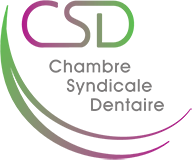  Study Club 05/06/2019« L’audition d’un prestataire de soins par un inspecteur social du SECM »LIEU : Radisson Blu Royal Hotel           Rue du Fossé-aux-Loups 47           1000 BRUXELLESQUAND : mercredi 05 juin 2019 : 19 h 30 Accueil et 20 h ExposéPRIX : Gratuit pour les membres            50 € pour les non-membres à payer sur notre compte BE 17 1096 6600 0221UA : 10 (demandées)		DOM :  2ORATEUR : Docteur Jean-Philippe MOUSSET!!! Inscriptions limitées !!!NOM : …………………………………………………………………………………………………………………………………PRENOM : ………………………………………………………………………………………………………………………….N° INAMI : …………………………………………………………………………………………………………………………S’inscrit au Study Club  du 05 juin 2019Date :		Cachet + signature 	